Publicado en Madrid el 28/10/2021 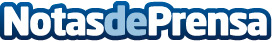 La cartera de créditos a empresas cayó 3.100 millones de euros en el primer semestre de 2021 según AIS GROUPEl saldo vivo de préstamos destinados a financiar actividades productivas cayó más de 3.100 millones de euros en el primer semestre de 2021Datos de contacto:Jennifer620059329Nota de prensa publicada en: https://www.notasdeprensa.es/la-cartera-de-creditos-a-empresas-cayo-3-100_1 Categorias: Finanzas Sociedad Televisión y Radio Innovación Tecnológica http://www.notasdeprensa.es